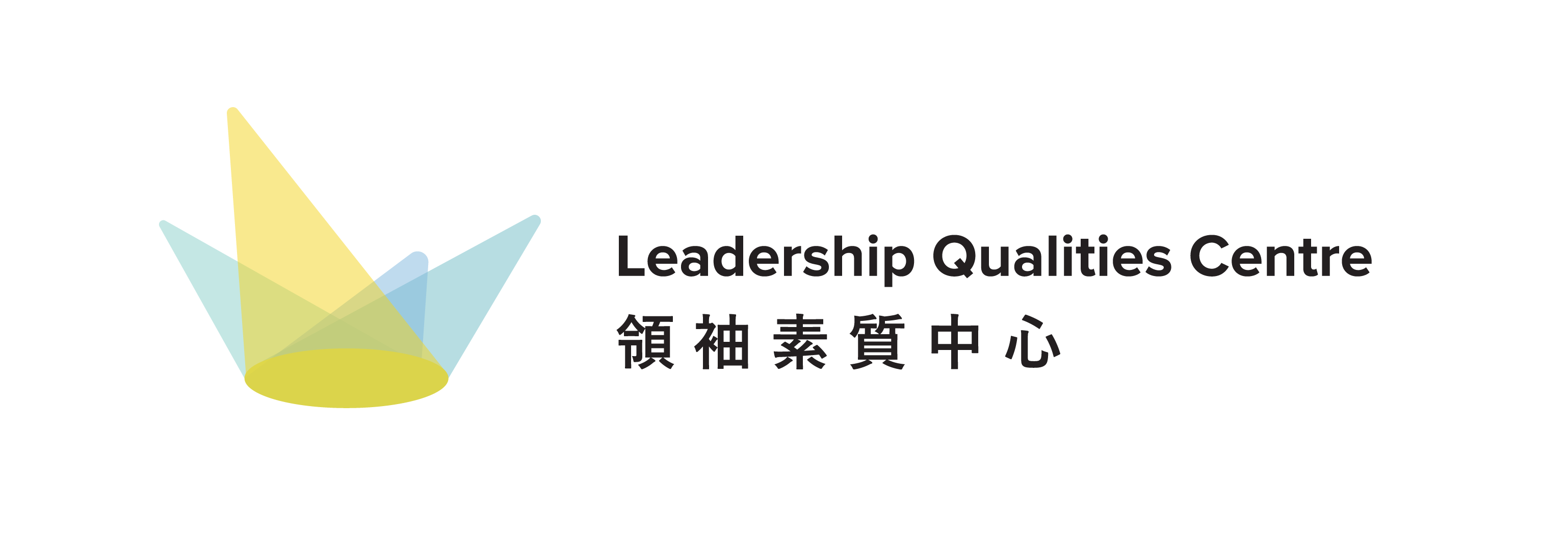 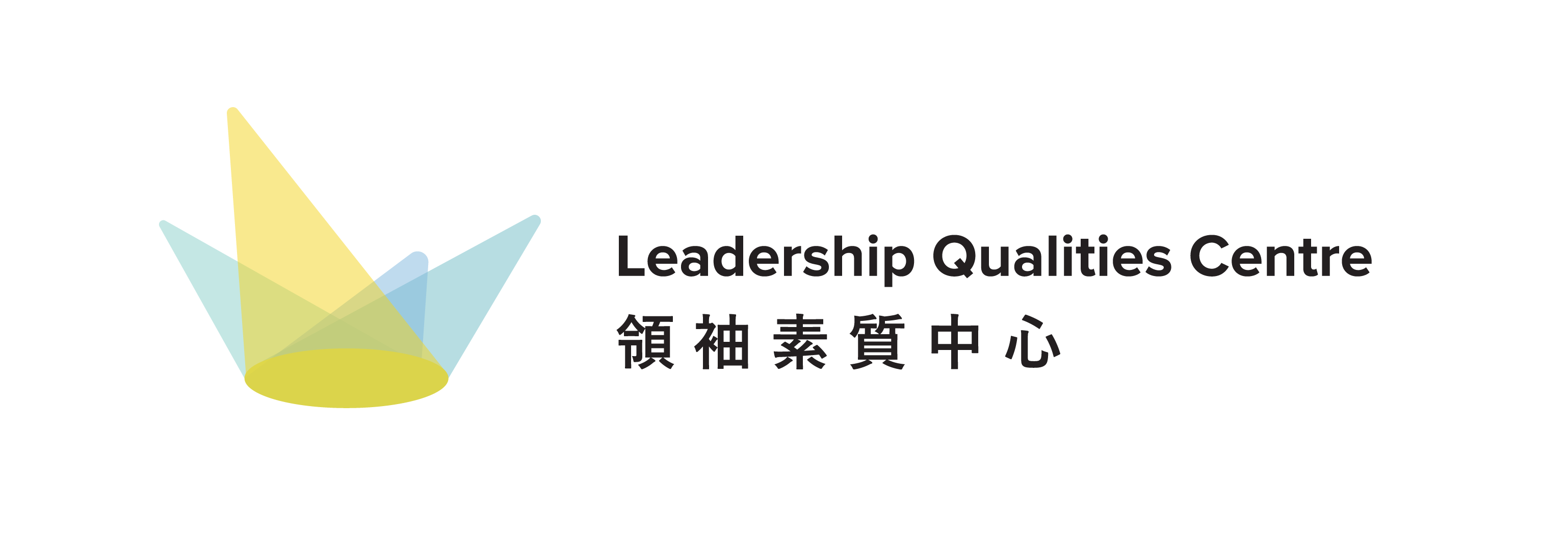 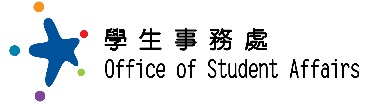 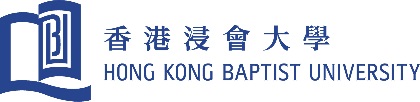 
夢想實驗室The Dreamer Lab Award (DLA) 2018-2019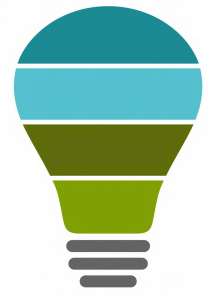 “The Dreamer Lab Award” (DLA) aims to encourage university students to be daring to pursue dreams, bold in exploring new things and active in broadening their horizons. Apart from promoting personal growth, the award scheme encourages university students to address social and international issues and needs with an innovative approach, to care the neglected group in the society and to build a better community with a 'dare to try' and 'never give up' attitude. The DLA awardees can realize their dreams and address the social issues in Hong Kong or overseas through different means (eg. service trip, innovative social enterprises, collaboration with local/overseas NGO, etc).Applicants have to submit the following items to to the counter of Leadership Qualities Centre, Office of Student Affairs at WLB401 by the deadline of 5:30 pm on 15 November 2018 (Thur). Late or incomplete applications will not be considered.Application form (hard copy)Video (DVD) 
Vido content requirments:Self-introductionIntroduction of the project objectives and contentVideo format requirement:Length: 1 min 30 sec to 3 mins (in total)Narration: Cantonese, Mandarin or EnglishSubtitles: Bilingual (Chinese and English) subtitles are requiredOutput format: AVI, MPEG, MOV, WMV with resolution not lower than 720 x 576 pixels; file size no more than 40MBEligibility:Full-time undergraduate students of HKBU aged 18 or aboveProject location:Hong Kong, Mainland China, Taiwan and other overseas countries## Except those locations, which are in black Outbound Travel Alert# We also do not recommend students to choose the locations, which    are in red Outbound Travel AlertApplication and selection procedures:Submit, either individually or in a group, a complete application and a short video by 5:30 pm on 15 November 2018 (Thur)For shortlisted entries:the video will be uploaded to social media platform for public votingthe applicant(s) will be invited to attend a selection interview Requirements for selected applicants:Before project launchingconsult the staff of the Office of Student Affairs (SA)submit a finalised proposalDuring project executionshare your experience on the social mediareport the progress to the staff of SA regularlyAfter completion of projectsubmit articles, photos and videos to share your experiencecomplete a report and attend an evaluation sessionPrepare and share your experience in the DLA ShowcaseTimeline:Award payment:Successful applicants will receive 50% of the award amount in January/February 2019.The remaining 50% will be given to the successful applicants upon the completion of the projects.